ΣΧΟΛΗ ΕΠΑΓΓΕΛΜΑΤΩΝ ΥΓΕΙΑΣ ΚΑΙ ΠΡΟΝΟΙΑΣ 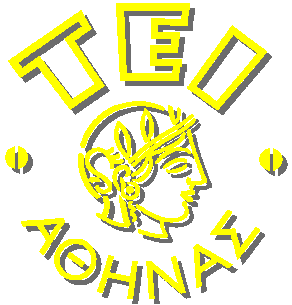 ΤΜΗΜΑ ΝΟΣΗΛΕΥΤΙΚΗΣ    ΠΡΟΓΡΑΜΜΑ ΜΕΤΑΠΤΥΧΙΑΚΩΝ ΣΠΟΥΔΩΝ                                «ΤΡΑΥΜΑΤΑ ΚΑΙ ΕΛΚΗ, ΘΕΡΑΠΕΙΑ - ΦΡΟΝΤΙΔΑ»Μάθημα: Λοιμώξεις (ΜΕΥ5)Επιστημονικά Υπεύθυνος: Μάρθα Κελέση, Αναπληρώτρια Καθηγήτρια                                                  Ελένη Δοκουτσίδου, Επίκουρη ΚαθηγήτριαΑίθουσα Διδασκαλίας: 1ος όροφος του κτηρίου K13 , ΤΕΙ ΑθήναςΗμέρα: ΔευτέραΏρα: 15:00-17:00 μμ                                                                         Ακαδ. Έτος 2017-2018α/αΗμερομηνίαΘεματική ΕνότηταΕισηγητής1ο09-10-17 Ενημέρωση – Αρχές ΛοιμώξεωνΔοκουτσίδου Ελένη2ο16-10-17 Βασικές και ειδικές προφυλάξεις στο χώρο του νοσοκομείουΚωστούρου Σοφία3ο23-10-17 Στοιχεία Κλινικής Μικροβιολογίας            Ταξινόμηση, Δομή, Μορφολογία, Φυσιολογία Μικροοργανισμών       Καραγιώργου Αικατερίνη4ο30-10-17 Παθογένεση των Λοιμώξεων  α) Μηχανισμοί που αφορούν τον μικροοργανισμό                          β) Μηχανισμοί που αφορούν τον μεγαλοοργανισμό, γ) Μηχανισμοί ανοσίας σε βαρέως πάσχοντες        Πολυανθεκτικοί μικροοργανισμοί                                                       Καραγιώργου Αικατερίνη5ο6-11-17 Μηχανισμοί ανάπτυξης αντοχής των μικροοργανισμών στα αντιβιοτικά. Πολιτική και βασικές αρχές στη χρήση αντιβιοτικών  Καραγιώργου Αικατερίνη6ο13-11-17 Εργαστηριακή Διάγνωση Λοιμώξεων Διαχείριση κλινικού δείγματος                                                                                                       Δοκουτσίδου Ελένη7ο20-11-17 Εισαγωγικές έννοιες Επιδημιολογίας                                                 Συστήματα επιδημιολογικής επιτήρησης σε εθνικό και παγκόσμιο επίπεδοΕθνικά επιδημιολογικά δίκτυα, Αρχές λειτουργίας       Κελέση Μάρθα/Καυγά Άννα8ο27-11-17 Διερεύνηση επιδημίας       Διαχείριση επιδημίας από πολυανθεκτικά στελέχη.Δοκουτσίδου Ελένη9ο4-12-17 Ορισμοί και Πρόληψη χειρουργικών λοιμώξεωνΣτραβοπόδης Γεώργιος10ο11-12-17 Μονώσεις – Cohorting χειρουργικών ασθενών με πολυανθεκτικά παθογόνα.Στραβοπόδης Γεώργιος11ο18-12-17 Εξειδικευμένος  καθαρισμός - απολύμανση & κατασκευαστικές εργασίες (ανακαινίσεις) στο νοσοκομείο - οδηγίες & μέτρα για τον περιορισμό των λοιμώξεωνΣτραβοπόδης Γεώργιος12ο08-01-18  Ο Ρόλος του Γραφείου  Λοιμώξεων - Νοσηλευτής ΛοιμώξεωνΚαυγά Άννα13o15-01-18 Διαχείριση κόστους των νοσοκομειακών λοιμώξεων     Κελέση Μάρθα14o22-01-18Λοιμώξεις στην ΚοινότηταΚαυγά Άννα